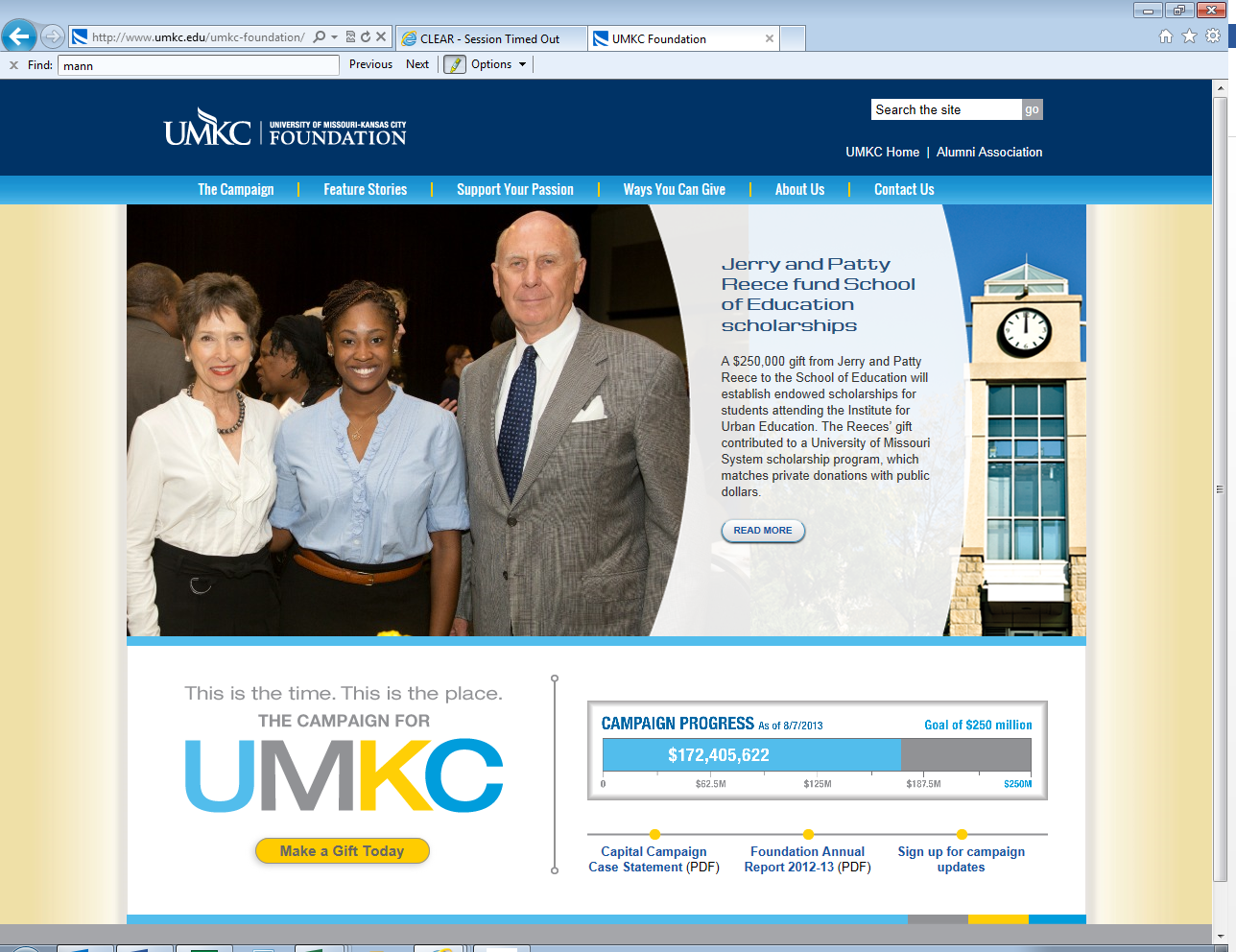 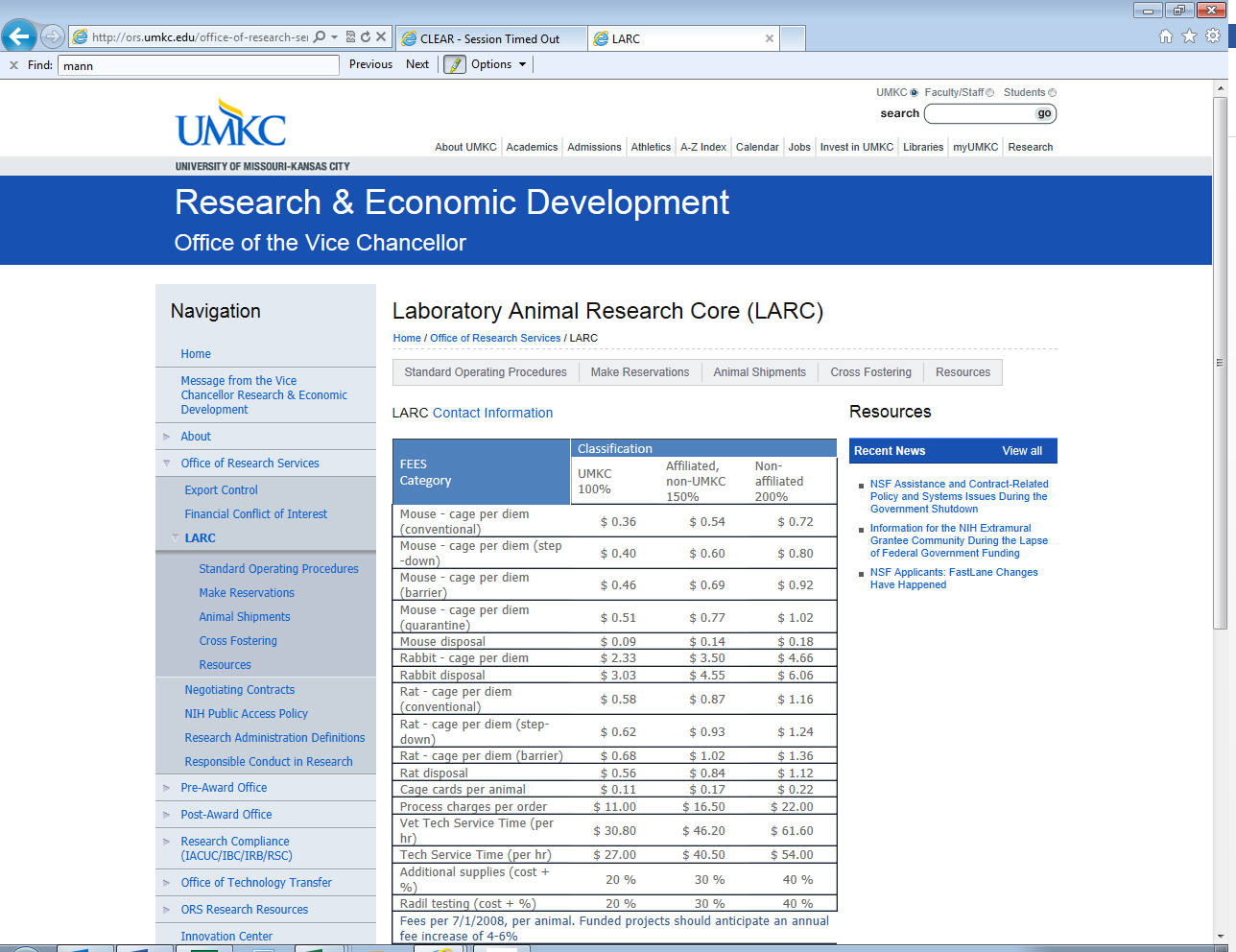 The UMKC Foundation is a registered 501(c)3 under the federal tax codes.  The University of Missouri – Kansas City is registered under the Curators of the University of Missouri, a Section 115 entity.     Please refer to the Guidance of Defining and Distinguishing Between Research Gifts and Sponsored Projects to further distinguish the proper category of the requested funding. The EIN of the Curators of the University of Missouri should be used unless the granting entity will not accept a Section 115. If it is determined that the intent of the funds requested fall under “sponsored project” category yet the EIN and financial statements requested by the granting entity is required to be a 501(c)3 entity, the UMKC Foundation may grant an exception and allow usage of the EIN and financial statements. By review and signature of both parties below, they herein agree that the 501(c)3 EIN number and supporting documentation including UMKC Foundation financial statements will be used to qualify for the grant while the Office of Research Services will conduct their own approval process and absorb all responsibilities for the financial support received.  Please complete the following fields below: Date:   __________Requestor Name(s): ____________________________________________________________________Department:  _________________________________________________________________________Name of Funding Source:  _______________________________________________________________Language Indicating 501(c)3 Requirement:  _______________________________________________________________________________________________________________________________________Completed Internal PeopleSoft Process:  ____Yes_____ No_______  Date Approved: _______________Amount to be Requested:  _______________________________________________________________Purpose of the Funding Request:  _____________________________________________________________________________________________________________________________________________________________________________________________________________________________________________________________________________________________________________________________________________________________________________________________________________Approved by UMKC Foundation President	Approved by Office of Research Services Director ___________________________________           __________________________________________Signature					Signature___________________________________           __________________________________________Date						Date